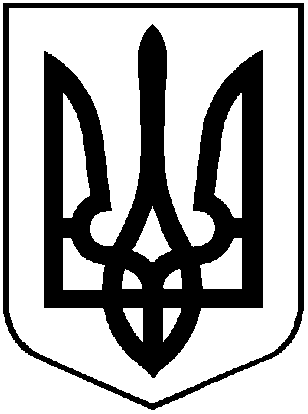 У К Р А Ї Н АХ М І Л Ь Н И Ц Ь К А   М І С Ь К А   Р А Д АВ І Н Н И Ц Ь К О Ї    О Б Л А С Т І Р І Ш Е Н Н Я №______  «___» __________ 2023 року						  ___ сесія міської ради	                                                                                                                   8 скликання         Про списання з балансу КП «Хмільниккомунсервіс» багатоквартирних будинків(нова редакція)З метою забезпечення повноцінної реалізації прав співвласників на самостійне управління житловими будинками, відповідно до частини 2 статті 382 Цивільного кодексу України, керуючись Законами України «Про об’єднання співвласників багатоквартирного будинку», «Про особливості здійснення права власності у багатоквартирному будинку», «Про житлово-комунальні послуги», відповідно до постанови Кабінету Міністрів України від 20.04.2016 № 301 «Про затвердження Порядку списання з балансу багатоквартирних будинків» та враховуючи лист КП «Хмільниккомунсервіс» від 12.10.2023 року  №454 «Про списання з балансу КП «Хмільниккомунсервіс» багатоквартирних будинків (в новій редакції)», керуючись ст.9 Закону України «Про правовий режим воєнного стану»,  ст. ст. 25, 59, 60 Закону України «Про місцеве самоврядування в Україні», міська радаВИРІШИЛА:1. Погодити списання з балансового обліку КП «Хмільниккомунсервіс» багатоквартирних житлових будинків відповідно до  процедури передбаченої Постановою Кабінету Міністрів України від 20.04.2016 № 301 «Про затвердження Порядку списання з балансу багатоквартирних будинків» та згідно з наказом КП «Хмільниккомунсервіс» від 12.10.2023 року №93 «Про списання з балансу КП «Хмільниккомунсервіс» багатоквартирних будинків міста Хмільника Вінницької області» в новій редакції, що додається. 2.Після закінчення процедури списання багатоквартирних будинків, КП «Хмільниккомунсервіс» надати Управлінню житлово-комунального господарства та комунальної власності Хмільницької міської ради копії завірених актів про списання багатоквартирних будинків з балансу.3. Рішення 47 сесії міської ради 8 скликання від 08 вересня 2023 року №2000 вважати таким, що втратило чинність. 4.Організаційному відділу міської ради  у документах постійного зберігання зазначити факт та підставу втрати чинності рішення міської ради, зазначеного у п.3 цього рішення.5.Контроль за виконанням цього рішення покласти на постійну комісію з питань житлово-комунального господарства, благоустрою, комунальної власності, енергозбереження (Надкреничний В.П.), постійну комісію з питань планування соціально-економічного розвитку бюджету, фінансів, підприємництва, торгівлі та послуг, інвестиційної та регуляторної політики (Кондратовець Ю.Г.).Міський голова 	                  		   		             Микола ЮРЧИШИНДодаток до рішення __ сесії міської ради8 скликаннявід «__»________ 2023 року№_______  КП «ХМІЛЬНИККОМУНСЕРВІС»НАКАЗ  (Нова редакція)№  9312.10.2023                                                                                        м. ХмільникПро списання з балансу КП «Хмільниккомунсервіс»багатоквартирних будинків міста Хмільника Вінницької області Відповідно до частини другої статті 382 Цивільного кодексу України, Законів України «Про об’єднання співвласників багатоквартирного будинку», «Про особливості здійснення права власності у багатоквартирному будинку», «Про житлово-комунальні послуги» та Порядку списання з балансу багатоквартирних будинків, затвердженого постановою Кабінету Міністрів України від 20.04.2016 №301 (із змінами)Н А К А З У Ю:Здійснити процедуру списання з балансу КП «Хмільниккомунсервіс» багатоквартирних житлових будинків міста Хмільника відповідно до  механізму, передбаченого Порядком списання з балансу багатоквартирних будинків, затвердженого постановою Кабінету Міністрів України від 20.04.2016 року №301 (із змінами).Створити в КП «Хмільниккомунсервіс» комісію для списання з балансу КП «Хмільниккомунсервіс» багатоквартирних будинків міста Хмільника, вказаних в додатку, у такому складі: Голова комісії:Виконуючий обов’язки начальника КП «Хмільниккомунсервіс» - Пугач В.О.Члени комісії:Заступник начальника – Прокопович Ю.І.Головний бухгалтер - Мироненко Н.В.        Юрист - Мончук І.Л.        Обліковець з реєстрації бухгалтерських даних – Ковальчук С.В.        Майстер дільниці - Мацюк Г.С.          До участі в роботі комісії може бути залучена уповноважена особа (особи) від співвласників багатоквартирних будинків, вказаних в додатку до наказу за її (їх) згодою протягом усього часу роботи комісії, але не пізніше ніж протягом дня підписання акту про списання багатоквартирних будинків балансоутримувачем.Комісії оприлюднити даний наказ на сайті Хмільницької міської ради та розмістити письмове оголошення на всіх житлових будинках, вказаних в додатку, після чого розпочати процедуру їх списання.Усі дії із списання багатоквартирного будинку з балансу оформити Актом про списання багатоквартирних будинків.Провести процедуру списання з балансу у строк, що не перевищує двох місяців. Процедуру списання багатоквартирних будинків з балансу вважати закінченою після затвердження Акту про списання багатоквартирних будинків з балансу КП «Хмільниккомунсервіс» керівництвом балансоутримувача. Головному бухгалтеру на підставі затвердженого Акту про списання багатоквартирних будинків з балансу провести списання багатоквартирних будинків з балансу КП «Хмільниккомунсервіс» відповідно до Закону України «Про бухгалтерський облік та фінансову звітність в Україні».Наказ № 76 від 15.08.2023 визнати таким, що втратив чинність.Контроль за виконанням вимог цього наказу залишаю за собою. Додаток :   Список багатоквартирних будинків, які знаходяться на балансі КП «Хмільниккомунсервіс»  на 1 арк.В. о. начальника КП „Хмільниккомунсервіс”                  Підпис                                   Валерій ПУГАЧ                                                                                                                                         Додаток до наказу										        від 12.10.2023 року										        №93   Список багатоквартирних будинків, які знаходяться на балансі КП «Хмільниккомунсервіс»:Українця Владислава 9, 11, 13, 15, 17, 24, 32, 40, 42, 54, 58, 62, 64, 66;Проспект Свободи 11, 13, 15, 7;Столярчука 18, 29, 31, 33, 35;Слобідська 12, 20;В.Порика 8, 10, 22;Чорновола В’ячеслава 4, 15, 37, 131, 131г, 133, 133 а;Святотроїцька 115;Літописна 1;Північна 3, 5; Василя Симоненка 5; Лисенка 17, 21; Чайковського 17а, 23; Монастирська 1, 56, 79а; С. Муравського 3, 5, 7, 9, 11; пров. Столярчука 2; 2-й пров. Чорновола В’ячеслава 4; Меморіальна 20, 39; Виноградна 2, 4, 6, 8, 10, 12; В. Івасюка 5, 7, 8, 15/2 23, 25, 26; Старосидориська 5, 7; Білокур Катерини 13,15; Кульчицького Юрія 14; Івана Богуна 77; Небесної Сотні 4, 28, 30, 32, 36, 38.Секретар міської ради                                                      Павло КРЕПКИЙ 